ПРОТОКОЛзаседания Совета  Общественной палаты городского округа Люберцы Место проведения: 140000, Московская область, г. Люберцы, Октябрьский пр-т, д. 190Дата проведения, время проведения: 21 января 2020 года, с 17.00 до 19:00Присутствовали: Ульянов Петр Михайлович – Председатель Общественной палаты городского округа Люберцы;Шестаков Андрей Михайлович – Заместитель Председателя Общественной палаты городского округа Люберцы;Аболенский Сергей Александрович – Председатель Комиссии по развитию спорта, туризма и формированию здорового образа жизни;Березницкий Игорь Дмитриевич – председатель Комиссии по дорожному хозяйству и транспорту. Беседина Анна Станиславовна – Председатель комиссии по общественному контролю, открытости власти и противодействию коррупции Верховых Елена Анатольевна – председатель Комиссии по науке, экономическому развитию, промышленности, предпринимательству, инновациям и инвестициям; Дегтярева Екатерина Григорьевна – председатель Комиссии по миграционной политике, межнациональным и межконфессиональным отношениям;Жилина Дина Анатольвна –  Председатель Комиссии по ЖКХ, архитектуре, благоустройству территорий, землепользованию и строительству;Канчели Елена Сергеевна – председатель Комиссии по социальной политике, делам женщин, семьи, детей и благотворительности Общественной палаты городского округа Люберцы; Орехов Юрий Александрович – председатель Комиссии по этике и регламенту;Свешникова Надежда Ивановна – Председатель Комиссии по экологии и природопользованию (сохранению лесов);Федорущенко Денис Сергеевич - Председатель Комиссии по молодежной политике, патриотическому воспитанию и развитию добровольческого движения.Феоктистова Наталья Львовна – Председатель Комиссии по здравоохранению, трудовым отношениям и качеству жизни граждан;Хансверов Рустам Хусаинович – председатель Комиссии по информационной политике, местному самоуправлению и социальным коммуникациям;Яшнова Лариса Ивановна – председатель Комиссии по образованию, культуре и возрождению историко-культурного наследия;Повестка дняОбсуждение плана работы Общественной палаты городского округа Люберцы на 2020 год;Докладчик: Ульянов Пётр Михайлович – Председатель Общественной палаты городского округа Люберцы;Разное.По первому вопросу слушали:Председателя Общественной палаты городского округа Люберцы Ульянова Петра Михайловича с предложением утвердить проект повестки заседания Совета Общественной палаты городского округа Люберцы.Голосовали:«За» -  15, «Против» - 0, «Воздержался» -0 Решили: Утвердить проект повестки заседания Совета Общественной палаты городского округа Люберцы.По второму вопросу слушали:Председателя Общественной палаты городского округа Люберцы Ульянова Петра Михайловича, который сообщил об основных мероприятиях, которые состоятся в 2020 году. Предложил председателям профильных комиссии составить планы работы на текущий год и направить их в аппарат Общественной палаты до 27 января 2020 г.Голосовали:«За» - 15, «Против» - 0, «Воздержался» -0 Решили: Составить планы работы профильных Комиссий Общественной палаты городского округа Люберцы на текущий год и направить их в аппарат Общественной палаты до 27 января 2020 г.     Председатель      Общественной палаты городского округа Люберцы                    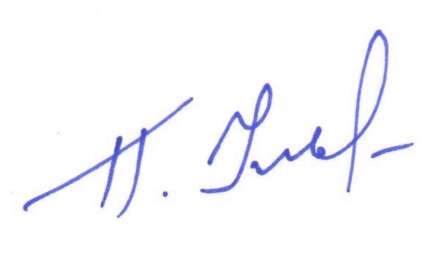 П.       М   П.М. Ульянов